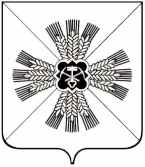 КЕМЕРОВСКАЯ ОБЛАСТЬПРОМЫШЛЕННОВСКИЙ МУНИЦИПАЛЬНЫЙ РАЙОНАДМИНИСТРАЦИЯ ТАРАСОВСКОГО СЕЛЬСКОГО ПОСЕЛЕНИЯПОСТАНОВЛЕНИЕот 05 марта 2018 № 5с.ТарасовоО проведении проверки соответствия вывесок, используемых рекламных конструкций нормам федерального законодательства, правилам благоустройства Тарасовского сельского поселения, Методическим рекомендациям по подготовке правил благоустройства, утвержденных Приказом Министерства строительства и жилищно- коммунального хозяйства Российской Федерации от 13.04.2017 №711/пр    На основании Федерального закона от 06.10.2003 №131- ФЗ «Об общих принципах организации местного самоуправления в Российской Федерации», методических рекомендаций по подготовке правил благоустройства, утвержденных Приказом Министерства строительства и жилищно- коммунального хозяйства Российской Федерации от 13.04.2017 №711/пр, Устава муниципального образования «Тарасовское сельское поселение»:1.  Провести проверки соответствия вывесок, используемых рекламных конструкций нормам федерального законодательства, правилам благоустройства Тарасовского сельского поселения, Методическим рекомендациям по подготовке  правил благоустройства, утвержденных Приказом Министерства строительства и жилищно- коммунального  хозяйства Российской Федерации от 13.04.2017 №711/пр, согласно плану-графику поэтапного приведения вывесок и конструкций в соответствие с законодательством Российской Федерации.2. Утвердить план-график поэтапного приведения вывесок и рекламных конструкций в соответствие с законодательством Российской Федерации, согласно приложению №1 к настоящему постановлению.3. Утвердить состав комиссии по проведению проверки соответствия вывесок, используемых рекламных конструкций нормам федерального законодательства, правилам благоустройства Тарасовского сельского поселения, Методическим рекомендациям по подготовке правил благоустройства, утвержденных Приказом Министерства строительства и жилищно- коммунального хозяйства Российской Федерации от 13.04.2017 №711/пр, согласно приложению №2 к настоящему постановлению.          4. Настоящее постановление подлежит обнародованию на информационном стенде   администрации  Тарасовского сельского поселения и размещению в информационно- телекоммуникационной сети «Интернет» на официальном сайте администрации Промышленновского муниципального района  на странице   Тарасовского сельского поселения5. Контроль за исполнением настоящего постановления оставляю за собой.6. Постановление вступает в силу со дня подписания.Приложение №1к постановлению администрацииТарасовского сельского поселенияот 05.03.2018 № 5ПЛАН-ГРАФИКпоэтапного приведения вывесок и рекламных конструкций в соответствие с законодательством Российской ФедерацииПриложение №2к постановлению администрацииТарасовского сельского поселенияот 05.03.2018 № 5СОСТАВкомиссии по проведению проверки соответствия вывесок, используемых рекламных конструкций нормам федерального законодательства, правилам благоустройства Тарасовского сельского поселения, Методическим рекомендациям по подготовке правил благоустройства, утвержденных Приказом Министерства строительства и жилищно-коммунального хозяйства Российской Федерации от 13.04.2017 №711/пр                    ГлаваТарасовского сельского поселения                                 В.Г. Ланг1 этап1 этап1 этап1 этап№п/пНаименование населенного пунктаНаименование улицы, номер дома, на фасаде которого размещены вывески рекламных конструкцийДата проверки в 2018 году1с. Тарасовоул. Центральная  43 г05.03.20182с. Тарасовоул. Заречная 82 а05.03.20183п. Голубевоул. Центральная 1в06.03.20184д. Шуринкаул. Баклыкова 67 б06.03.20185д. Шипициноул. Набережная 45 а07.03.2018Председатель комиссии   -         В.Г.  Ланг глава Тарасовского    сельского поселенияЗаместитель председателя комиссии -         О.А. Утлова, главный специалист общего отделаСекретарь комиссии -Н.А. Полякова, ведущий специалист общего отдела,Члены комиссии -С.В. Уфимцева, главный специалист финансово-экономического отдела    С.П. Хряпин, председатель депутатской  комиссии по жизнеобеспечению (по согласованию)